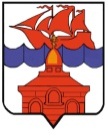 РОССИЙСКАЯ ФЕДЕРАЦИЯКРАСНОЯРСКИЙ КРАЙТАЙМЫРСКИЙ ДОЛГАНО-НЕНЕЦКИЙ МУНИЦИПАЛЬНЫЙ РАЙОНАДМИНИСТРАЦИЯ СЕЛЬСКОГО ПОСЕЛЕНИЯ ХАТАНГАПОСТАНОВЛЕНИЕ 15.12.2016 г.                                                                                                                     № 161 - П Об утверждении Положения об осуществлении органами администрации сельского поселения Хатанга функций и полномочий учредителя муниципальных бюджетных  учреждений сельского поселения Хатанга В целях реализации Федерального закона от 12 января 1996 года № 7-ФЗ «О некоммерческих организациях», руководствуясь статьей 531 Устава сельского поселения Хатанга,ПОСТАНОВЛЯЮ:Утвердить Положение об осуществлении органами администрации сельского поселения Хатанга функций и полномочий учредителя муниципальных бюджетных учреждений сельского поселения Хатанга, согласно Приложению к настоящему Постановлению.Признать утратившим силу постановление администрации сельского поселения Хатанга от 29.04.2013 г. № 050 - П «О возложении полномочий администрации сельского поселения Хатанга».Опубликовать Постановление в Информационном бюллетене Хатангского сельского Совета депутатов и администрации сельского поселения Хатанга и на официальном сайте органов местного самоуправления сельского поселения Хатанга www.hatanga24.ruПостановление вступает в силу  в день, следующий за днем его официального опубликования. Контроль за исполнением настоящего постановления возложить на  Майнагашева А.С., заместителя Главы сельского поселения  Хатанга по вопросам культуры, молодежной политики и спорта.Заместитель Главы сельского поселения Хатанга                                                                                А.С. СкрипкинПриложение к Постановлению администрациисельского поселения Хатангаот  15.12.2016 г. № 161 - ППОЛОЖЕНИЕоб осуществлении органами администрации сельского поселения Хатанга функций и полномочий учредителя муниципальных бюджетных учреждений сельского поселения Хатанга1. Настоящее Положение определяет порядок осуществления органами администрации сельского поселения Хатанга (далее – Администрация) функций и полномочий учредителя муниципального бюджетного учреждения сельского поселения Хатанга (далее – бюджетное учреждение).2. Функции и полномочия учредителя в отношении муниципального бюджетного учреждения в случае, если иное не установлено Федеральным законодательством, законодательством Красноярского края и муниципальными правовыми актами сельского поселения Хатанга, осуществляются Администрацией и органами Администрации.3. Администрация:3.1. Принимает решение о создании, реорганизации, изменении типа и ликвидации бюджетного учреждения.3.2. Утверждает устав бюджетного учреждения, а также вносимые в него изменения.3.3. Назначает руководителя бюджетного учреждения и прекращает его полномочия, а также заключает и прекращает трудовой договор с руководителем бюджетного учреждения. 3.4. Согласовывает штатное расписание и структуру бюджетного учреждения.3.5. Определяет порядок формирования муниципального задания на оказание муниципальных услуг (выполнение работ) юридическим и физическим лицам (далее – муниципальное задание) и финансового обеспечения выполнения этого задания.3.6. Утверждает муниципальное задание в соответствии с предусмотренными уставом бюджетного учреждения основными видами деятельности3.7 Определяет порядок определения объема и условий предоставления субсидий на иные цели, не связанные с финансовым обеспечением выполнения муниципального задания3.8. Определяет предельно допустимое значение просроченной кредиторской задолженности бюджетного учреждения.3.9. Определяет порядок отнесения имущества к категории особо ценного движимого имущества.3.10. Утверждает перечень особо ценного движимого имущества, закрепленного за бюджетным учреждением или приобретенного бюджетным учреждением за счет средств, выделенных ему учредителем на приобретение такого имущества.3.11. Определяет порядок осуществления контроля за деятельностью бюджетного учреждения.3.12. Определяет порядок составления и утверждения отчета о результатах деятельности и использовании закрепленного за бюджетным учреждением имущества.3.13. Согласовывает внесение бюджетным учреждением в случаях и порядке, которые предусмотрены федеральными законами, денежных средств (если иное не установлено условиями их предоставления), иного имущества, за исключением недвижимого и особо ценного движимого имущества, в уставный (складочный) капитал хозяйственных обществ или передачу им такого имущества иным образом в качестве их учредителя или участника.3.14. Согласовывает в случаях, предусмотренных федеральными законами, передачу некоммерческим организациям в качестве их учредителя или участника денежных средств (если иное не установлено условиями их предоставления) и иного имущества, за исключением особо ценного движимого имущества, закрепленного за бюджетным учреждением собственником или приобретенного бюджетным учреждением за счет средств, выделенных ему собственником на приобретение такого имущества, а также недвижимого имущества.3.15. Определяет порядок составления и утверждения плана финансово-хозяйственной деятельности бюджетного учреждения в соответствии с требованиями, установленными Министерством финансов Российской Федерации.3.16. Предварительно согласовывает совершение бюджетным учреждением крупных сделок, соответствующих критериям, установленным в пункте 13 статьи 9.2 Федерального закона от 12.01.1996 № 7-ФЗ «О некоммерческих организациях».3.17. Принимает решения об одобрении сделок с участием бюджетного учреждения, в совершении которых имеется заинтересованность, определяемая в соответствии с критериями, установленными в статье 27 Федерального закона от 12.01.1996 № 7-ФЗ «О некоммерческих организациях».3.18. Устанавливает порядок определения платы для физических и юридических лиц за услуги (работы), относящиеся к основным видам деятельности бюджетного учреждения, оказываемые им сверх установленного муниципального задания, а также в случаях, определенных федеральными законами, в пределах установленного муниципального задания.3.19 . Выполняет функции и полномочия учредителя бюджетного учреждения при его создании, реорганизации, изменении типа и ликвидации.4. Отдел по управлению муниципальным имуществом Администрации:4.1. Согласовывает перечень особо ценного движимого имущества, закрепленного за бюджетным учреждением или приобретенного бюджетным учреждением за счет средств, выделенных ему учредителем на приобретение такого имущества.4.2. Согласовывает распоряжение особо ценным движимым имуществом, закрепленным за бюджетным учреждением либо приобретенным бюджетным учреждением за счет средств, выделенных его учредителем на приобретение такого имущества.4.3. Согласовывает распоряжение недвижимым имуществом бюджетного учреждения, в том числе передачу его в аренду.4.4. Осуществляет контроль за деятельностью бюджетного учреждения по вопросам сохранности и использования муниципального имущества по целевому назначению.5. Отдел культуры, молодежной политики и спорта Администрации:5.1. Согласовывает устав бюджетного учреждения, а также вносимые в него изменения.5.2. Согласовывает планирование деятельности бюджетного учреждения и определяет основные направления и перспективы его развития.5.3. Утверждает ведомственный перечень муниципальных услуг (работ), оказываемых (выполняемых) бюджетным учреждением в качестве основных видов деятельности.5.4. Согласовывает годовой план финансово-хозяйственной деятельности бюджетного учреждения и внесение изменений в него.5.5. Формирует муниципальное задание в соответствии с предусмотренными уставом бюджетного учреждения основными видами деятельности.5.6. Осуществляет финансовое обеспечение выполнения муниципального задания и финансовое обеспечение, не связанное с выполнением муниципального задания.5.7. Осуществляет оценку выполнения показателей работы руководителя бюджетного учреждения.5.8. Осуществляет контроль за ходом и качеством капитального и текущего ремонта,  реставрационных работ на объектах бюджетного учреждения. 5.9. Осуществляет контроль за выполнением муниципального задания, производственной и финансово-хозяйственной деятельностью бюджетного учреждения.5.10. Осуществляет формирование объемов и сроков выплаты субсидий на выполнение муниципального задания и субсидий на иные цели. 5.11. Согласовывает перечень и прейскурант цен на услуги (работы), оказываемые муниципальным бюджетным учреждением юридическим и физическим лицам на платной основе.5.12. Утверждает годовой отчет и годовой бухгалтерский баланс бюджетного учреждения.5.13. Формирует перечень особо ценного движимого имущества, закрепленного за бюджетным учреждением или приобретенного бюджетным учреждением за счет средств, выделенных ему учредителем на приобретение такого имущества.5.14. Осуществляет контроль за деятельностью бюджетного учреждения в соответствии с законодательством Российской Федерации.5.15. Осуществляет иные функции и полномочия учредителя, установленные федеральными законами, законами Красноярского края, муниципальными правовыми актами сельского поселения Хатанга.